Chapter 5 REVIEW – TRIGONOMETRIC FUNCTIONS AND GRAPHS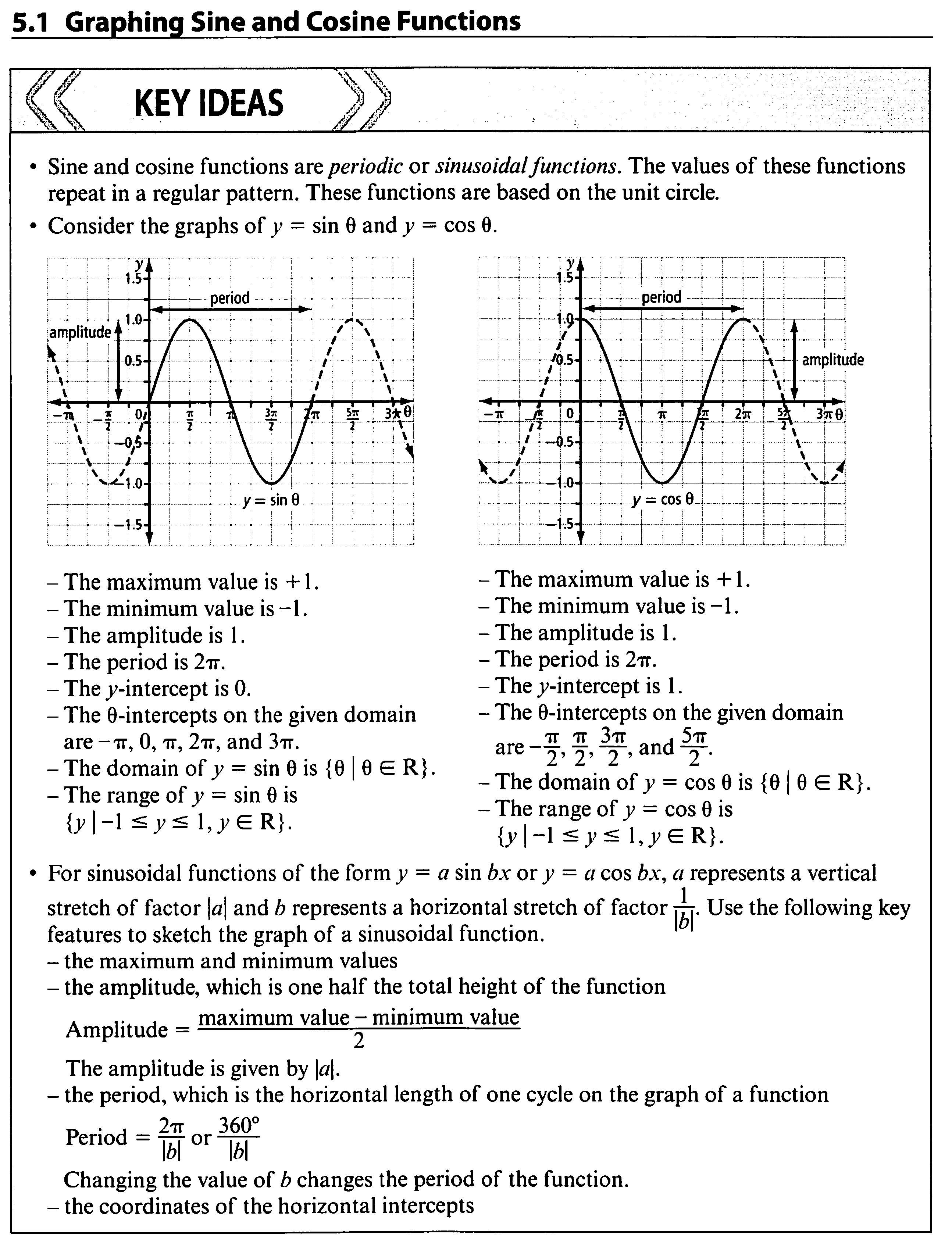 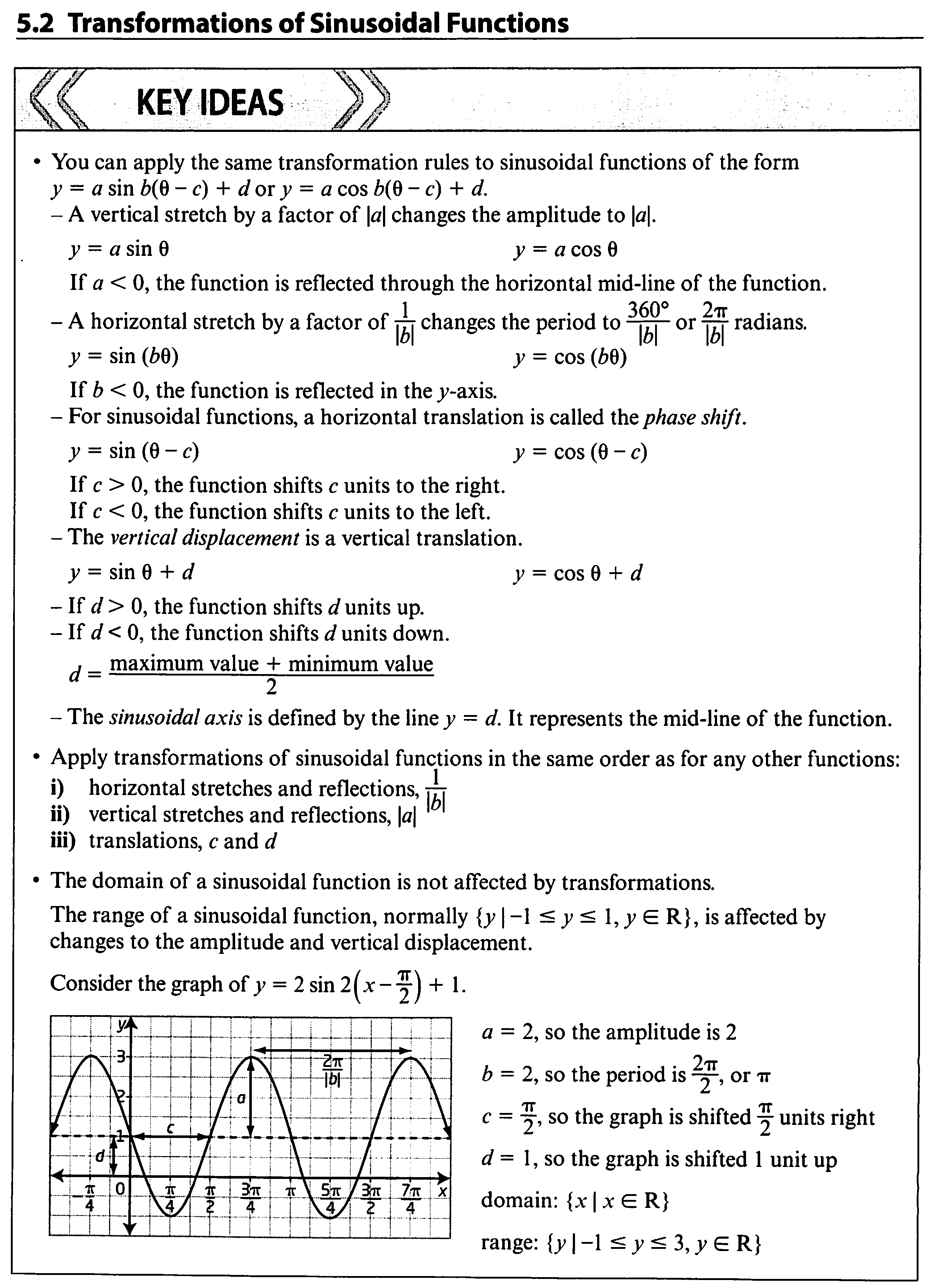 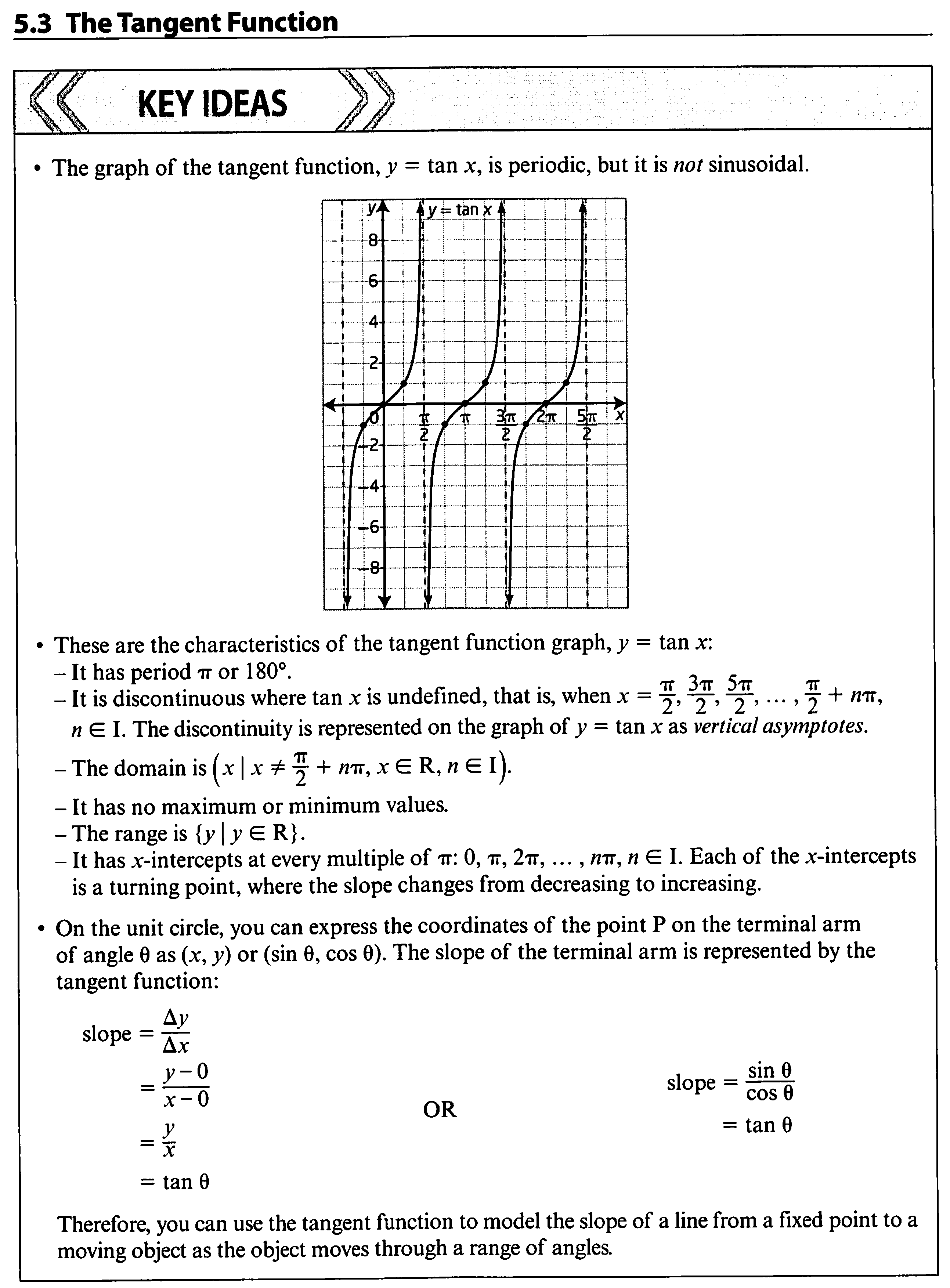 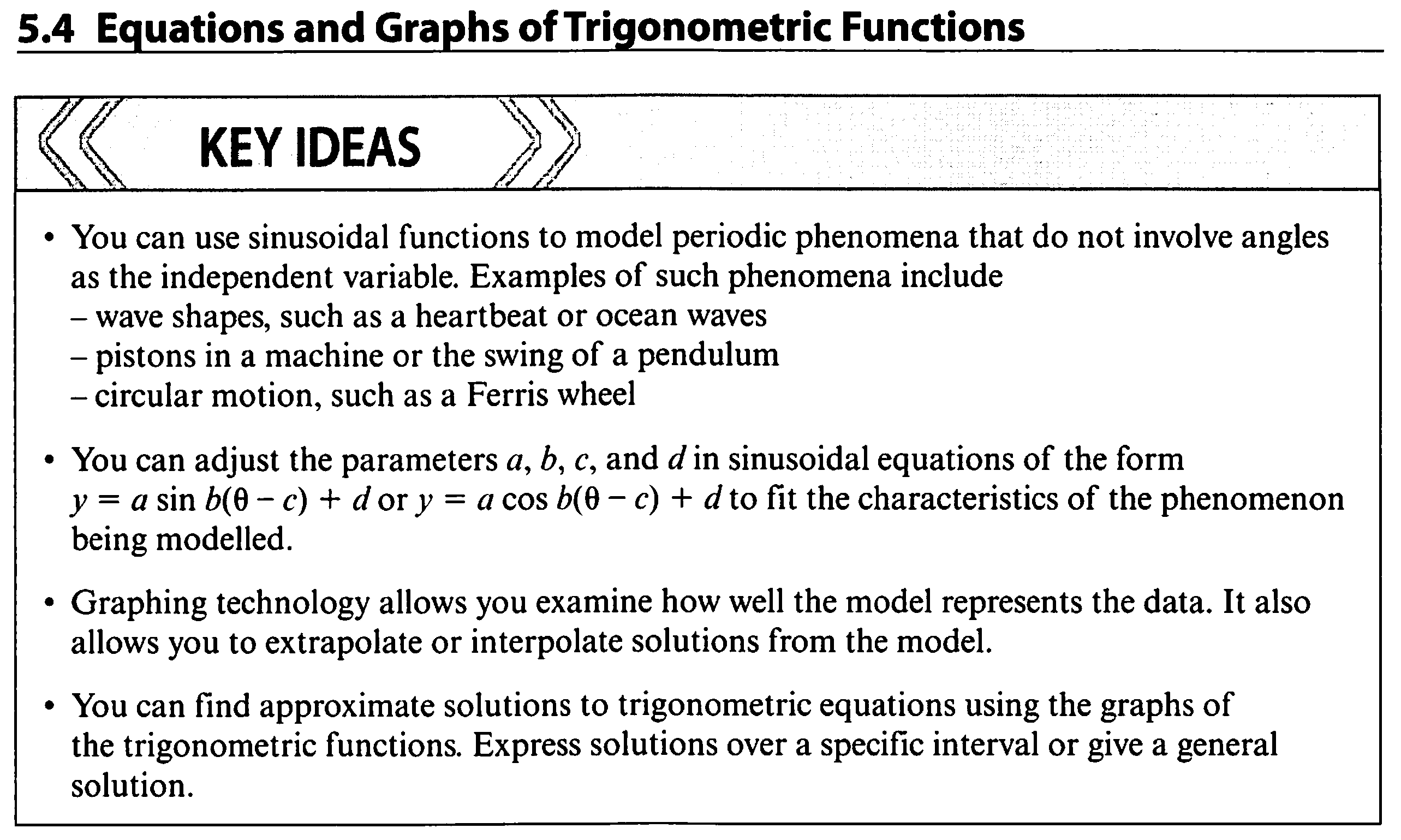 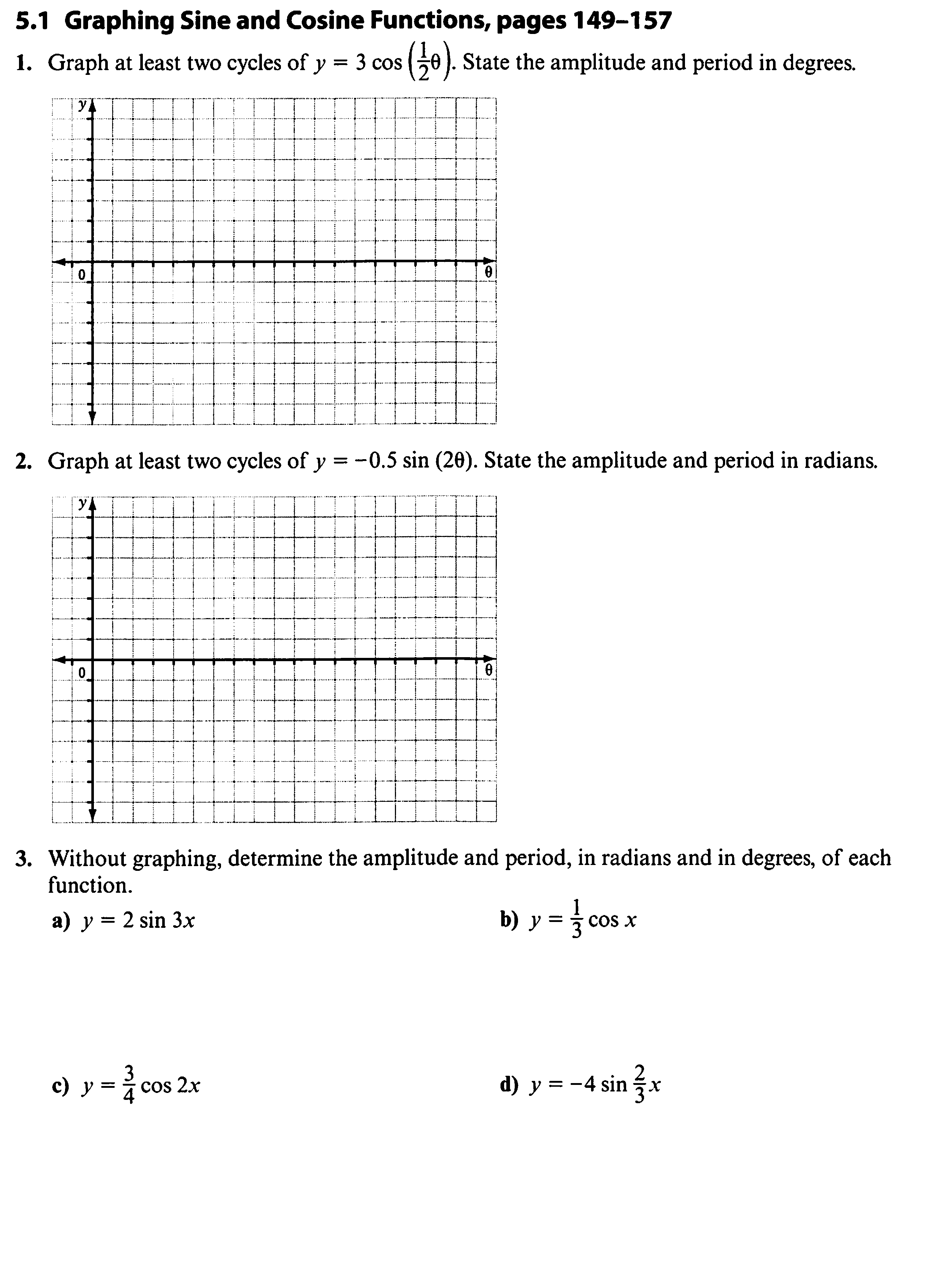 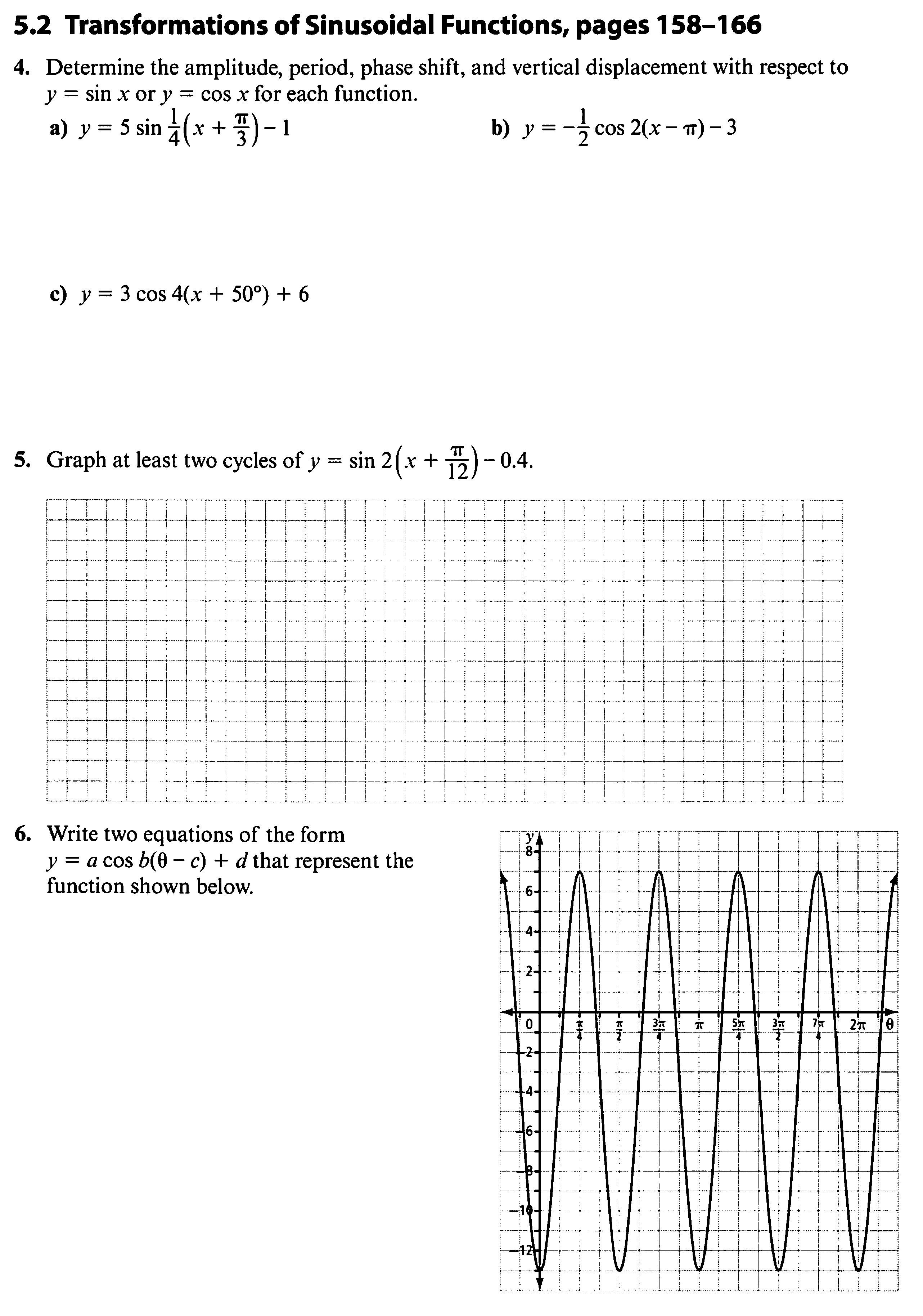 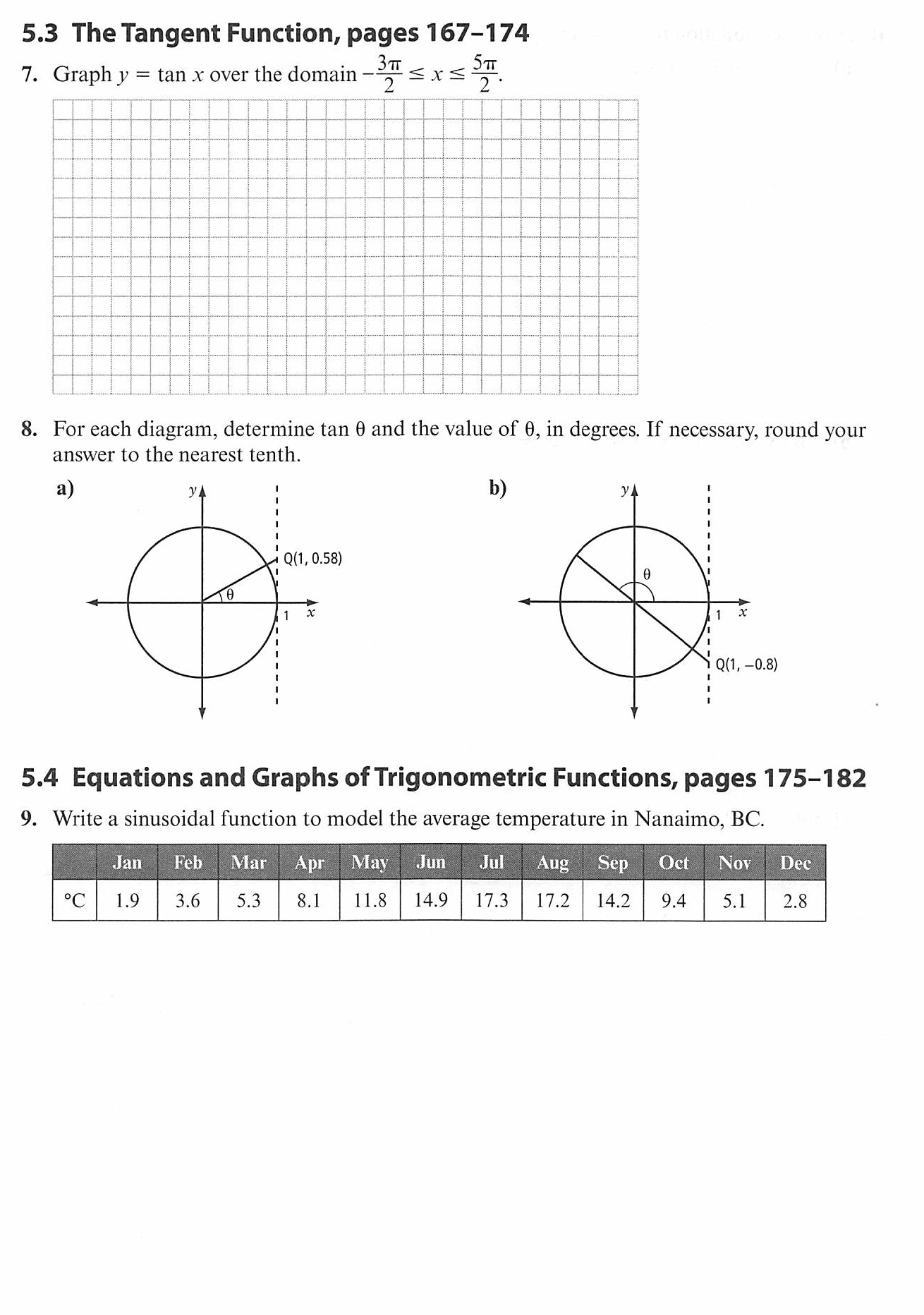 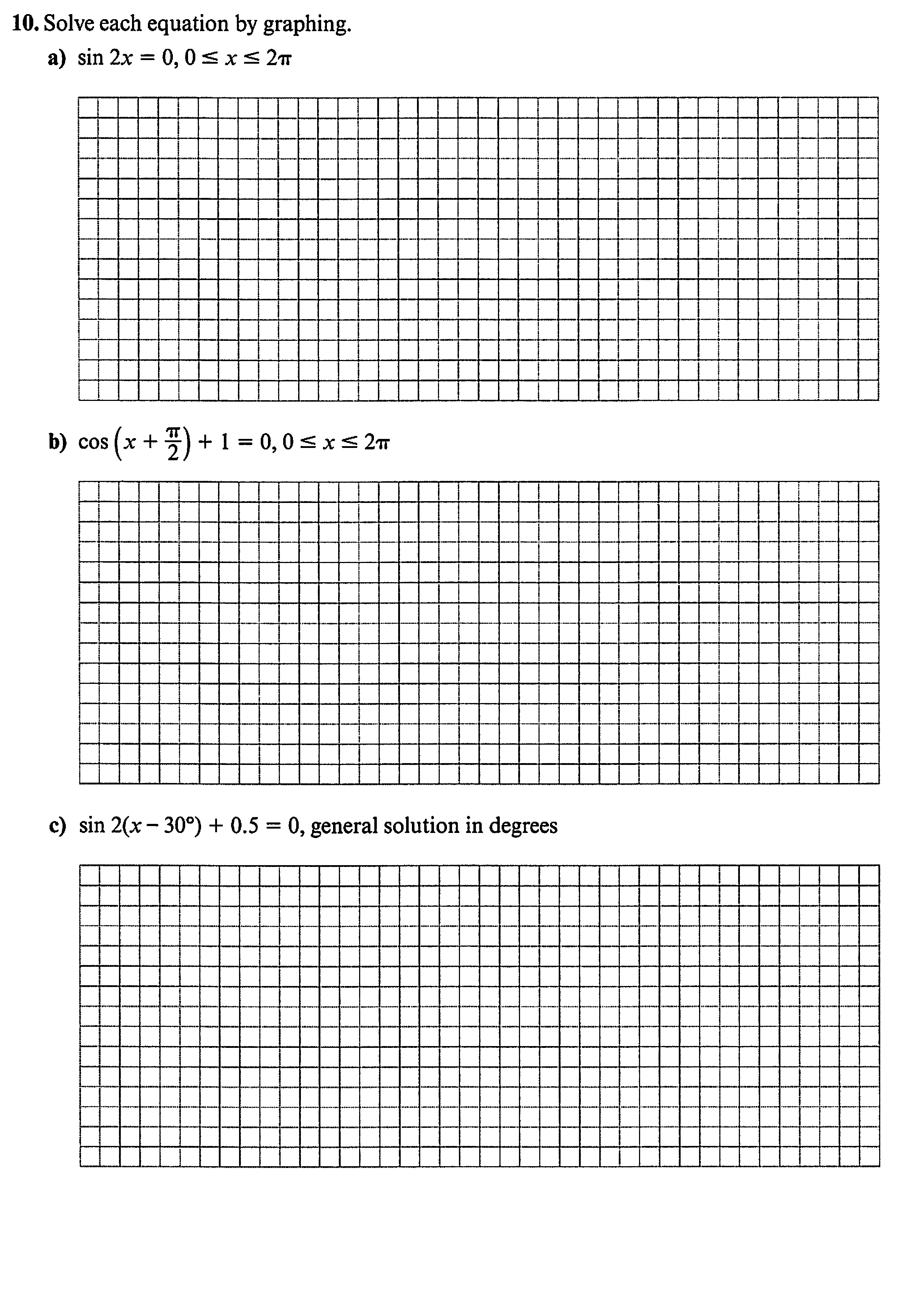 SOLUTIONS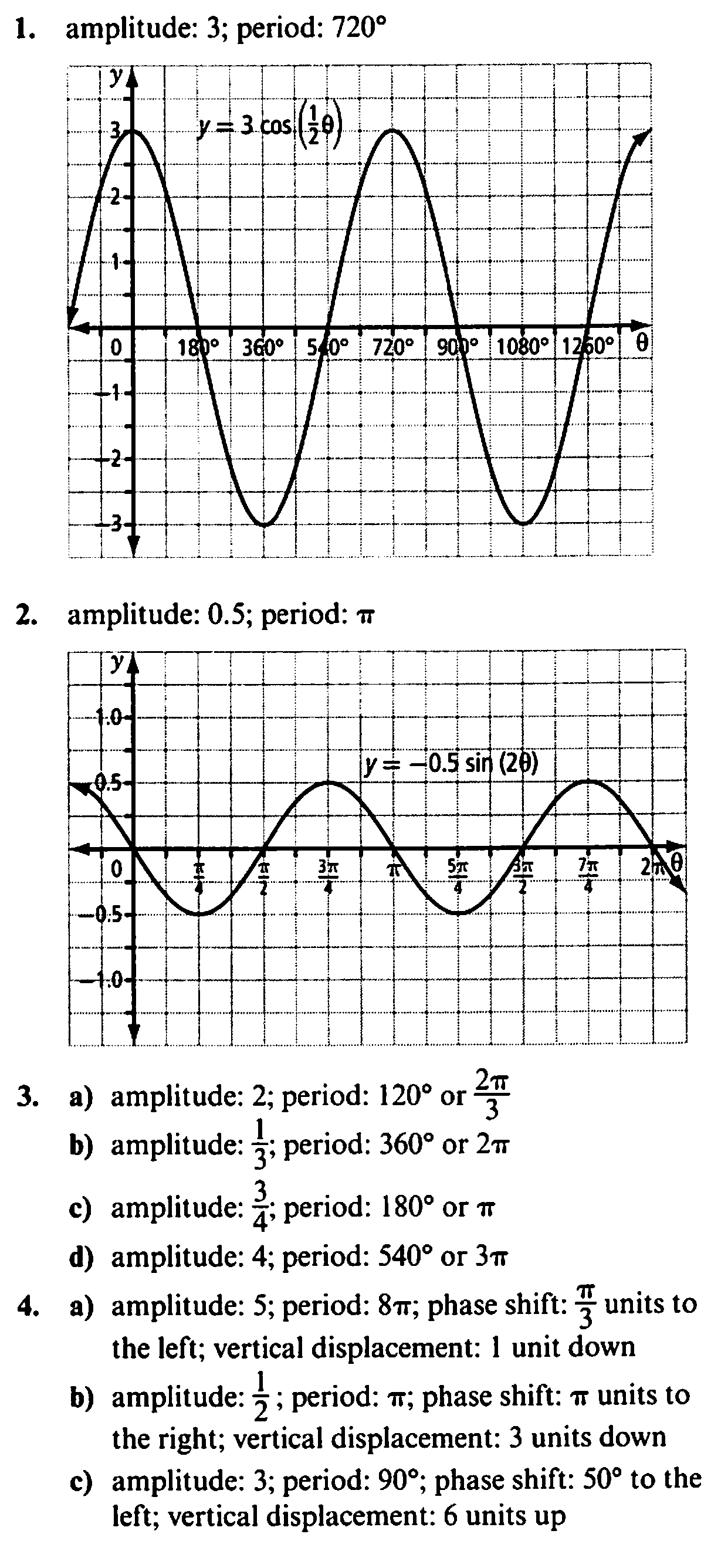 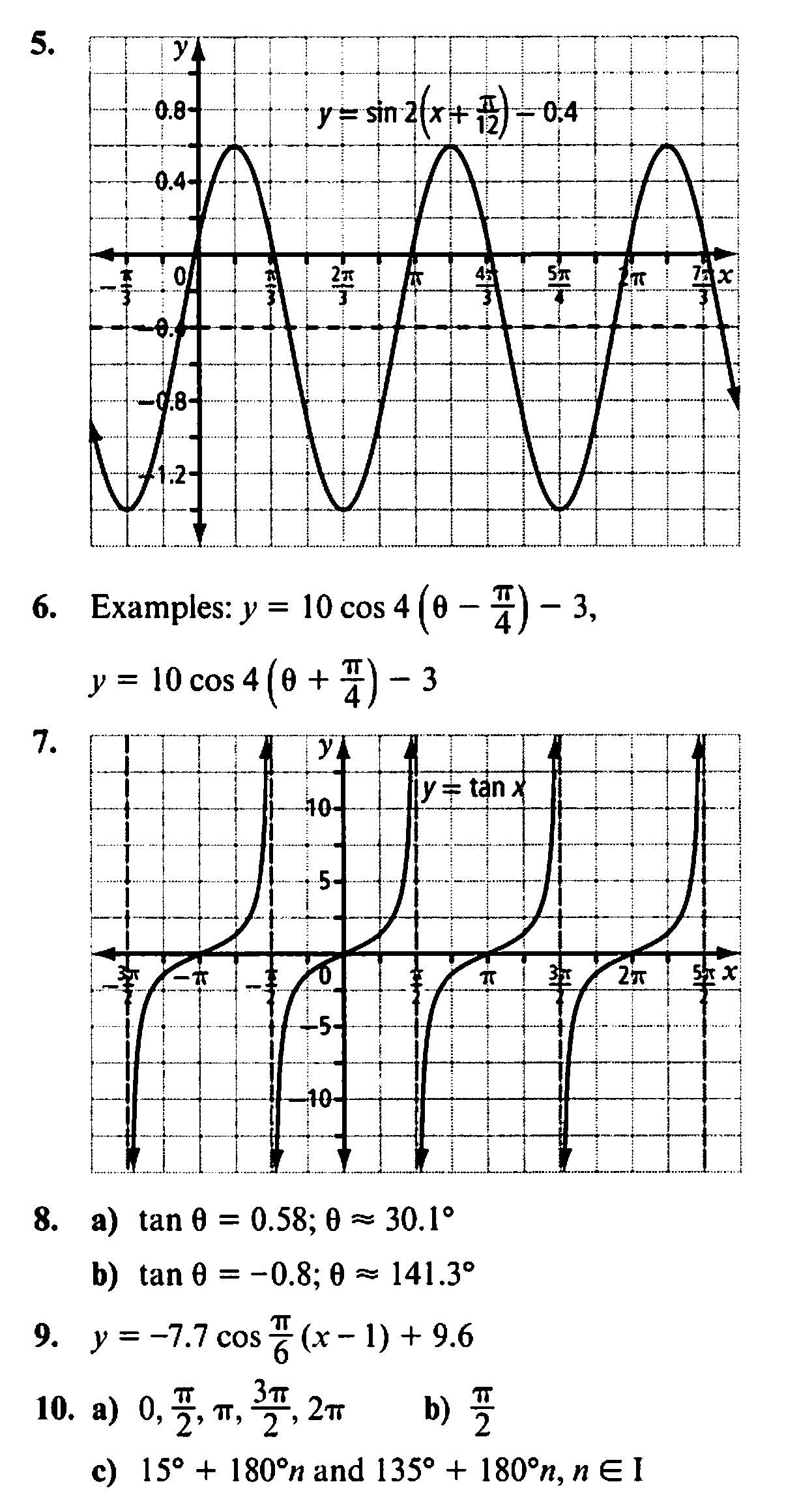 